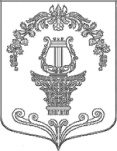 АДМИНИСТРАЦИЯ ТАИЦКОГО ГОРОДСКОГО ПОСЕЛЕНИЯ ГАТЧИНСКОГО МУНИЦИПАЛЬНОГО РАЙОНАПОСТАНОВЛЕНИЕОт 13 июля 2020 года                                                                                   № 319Об утверждении перечня помещений для проведения агитационных публичных мероприятий в ходе предвыборной агитации и перечня мест для размещения агитационных печатных материалов на территории Таицкого городского поселения при проведении выборов Губернатора Ленинградской области 13 сентября 2020 года     В целях оказания содействия зарегистрированным кандидатам в организации и проведении агитационных публичных мероприятий, в соответствии с Федеральным законом от 06.10.2003 № 131-ФЗ «Об общих принципах организации местного самоуправления в Российской Федерации», Федеральным законом от 12.06.2002 № 67-ФЗ «Об основных гарантиях избирательных прав и права на участие в референдуме граждан Российской Федерации», постановлением Законодательного собрания Ленинградской области от 10.06.2020 № 252 "О назначении выборов Губернатора Ленинградской области", областным законом Ленинградской области от 29.06.2012 № 54-оз «О выборах Губернатора Ленинградской области», Уставом МО Таицкое городское поселение ПОСТАНОВЛЯЕТ:Утвердить перечень помещений, расположенных на территории Таицкого городского поселения, предоставляемых для проведения агитационных публичных мероприятий в ходе предвыборной агитации при проведении выборов Губернатора Ленинградской области 13 сентября 2020 года согласно приложению 1 к постановлению.Утвердить перечень мест для размещения агитационных печатных материалов по избирательным участкам Таицкого городского поселения при проведении выборов Губернатора Ленинградской области 13 сентября 2020 года согласно приложению 2 к постановлению.Контроль за исполнением настоящего постановления оставляю за собой.     4. Настоящее постановление подлежит опубликованию в газете «Таицкий вестник» и размещению на официальном сайте  администрации Таицкого городского поселения и вступает в силу с момента официального опубликования в газете «Таицкий вестник».Глава администрации         Таицкое городское  поселение                	                      И.В. Львович Приложение 1                                                            к постановлению администрации                                                                   			от  13.07.2020 № 319Перечень помещений, расположенных на территории Таицкого городского поселения, предоставляемых для проведения агитационных публичных мероприятий в ходе предвыборной агитации при проведении выборов Губернатора Ленинградской области сентября 2020 годаМКУК «Таицкий культурно-досуговый центр»  расположенный по адресу: Ленинградская область, Гатчинский район, пос. Тайцы, ул. Санаторская,  д. 1 а.                                         Приложение 2                                                          к постановлению администрации                                                                               	          от 13.07.2020 № 319 Перечень мест для размещения агитационных печатных материалов по избирательным участкам  Таицкого городского поселения при проведении выборов Губернатора Ленинградской области 13 сентября 2020 года Адрес расположения рекламного щитаВид рекламного щитаЛенинградская область, Гатчинский район, дер. Большие Тайцы, д. 24щит на стенеЛенинградская область, Гатчинский район, пос. Тайцы, Привокзальная площадьщит на металлической опореЛенинградская область, Гатчинский район, пос. Тайцы, пер. Советский, вблизи д. 3 Ащит на металлической опоре